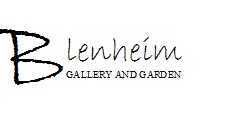 SUE STEVENSONMy Birds / Meum AvesMy Birds / Meum Aves: an exhibition of upcycled bird sculptures incorporating recycled materials.AvesBirds are a group of warm – blooded vertebrates constituting the class Aves, characterised by feathers, toothless beaked jaws and a strong yet lightweight skeleton.SUE STEVENSONA mixed media artist living in Northern Tasmania.  Originally from the UK Sue arrived in Tasmania in the late 70’s and has always incorporated art around her busy career as a Primary School teacher.Since completing a Fibre and Fabrics Diploma in the early 80‘s sue has moved from working with textures on cloth, small-scale collages and large-scale acrylic landscapes, to her current obsession with upcycling.Curriculum Vitae2001-2002	Bachelor of Education, UTAS1980 – 1983	Associate Diploma of Art (Fibre and Fabrics), T.C.A.E.1974		Certificate of Education, St Marys Teacher Training College, North WalesExhibitions2022	‘My Birds’ Exhibition/Meum Aves, Blenheim Gallery, Longford2017 	‘Outside/In’ Landscapes’, Arts Project At Waverley Primary School, Waverley2007	ArtStart Member, ‘Celebrating 21st Exhibition Opening’, QVMAG2006	Westfield Scholarship Application (with Karolyn Davidson, Summerdale Primary School and Suzanne Creese, Scotch Oakburn College)‘Positive Behaviour Support and Programs For Students Who Are Disengaged In The Arts’, Westfield Scholarship Application 2005	Digital Photography with Danielle Thompson, Arts Grant – Artist in Residence Workshops, Norwood Primary School2003	Arts grant – Norwood/Arts/Link               Recycling project between Norwood Primary School and UTAS - establishment of Junior                                      Academy Art Gallery2001 – 2016	Artstart Committee Member, qvmagGROUP EXHIBITIONS2017 	‘Pollock At The Princess’, Princess Theatre, Launceston2007	Contemporary Painting, Summer School, UTASPoimena Art Award – ‘Shine’, Poimena Art Gallery2006 	50 Trees of Launceston, Design Centre/ UTA2005 	‘Material girl’, Tasmanian International Women’s Day Art Competition	Arts conference, Art Teachers Exhibition	‘Veneer’, Poimena Art Award, Poimena Gallery	‘Mirror Of Life’, Summerdale Art Gallery Exhibition2002 	Inaugural Woolmers Art Exhibition, Woolmers	Alumni Exhibition, Academy of The Arts, UTAS	Eskleigh Art Award	‘Amcor Packaging’, Poimena Art Award, Poimena Gallery1982	5th Tamworth Fibre Exhibition, Tamworth City1981 	‘New Work’ - Emerging Craftspeople, Craft Council Centre Gallery, The Rocks, Sydney1980	Batman Festival Craft Purchase, QVMAG